В МБОУ Приволенская СШДля детей «Солнечной страны» проведены уроки, посвященные 80 –летию Ростовской области, под названием: «Ростовская область – святыня Донская»Мы живем в краю Тихого Дона. Так называют в народе древнюю казачью землю, ныне Ростовскую область.Нашу жизнь трудно представить без широких просторов, лазоревой степи, без золотистых разливов пшеницы, без родных белопесчаных берегов Дона - батюшки, без замечательных людей- наших земляков.Тихий Дон, Донщина - колыбель казачества, сегодня мощная волна возрождения обычаев, культурно-исторических традиций Донского края идет по нашей малой Родине. Но чтобы полюбить свой край по-настоящему, надо хорошо знать его, понимать, делать так, чтобы замечательный уголок родного края становился все краше и богаче.Ребята с удовольствием приняли участие в этих уроках, сумели ответить на вопросы викторины, посвященные 80 – летию Ростовской области.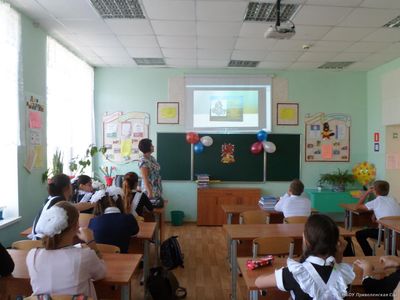 